Аналитическая справкао деятельности учителя начальных классовШахуровой Елены ИвановныПервой квалификационной категории со стажем работы 19 лет 10 месяцев.Моё педагогическое кредо «Учить всех, учить каждого и в ногу со временем».Работаю над темой «Проблемно-диалоговое обучение в начальной школе»Динамика уровня обученности (успеваемости)Русский язык 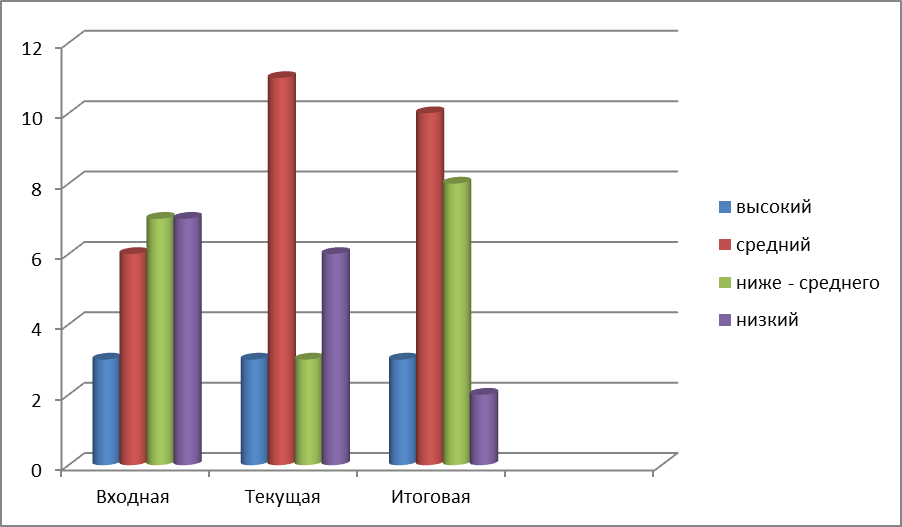 МатематикаЛитературное чтениеРезультаты мониторинга сформированности личностных и метапредметных  универсальных учебных действийРесурсы сети Интернет я использую как для поиска дополнительного материала к урокам и презентациям, так и для самообразования и повышения своей квалификации. Имею опыт участия с детьми во всероссийской олимпиадах и викторинах. fgostest.ru            http://marafony.ru/Результатами своей работы считаю успехи и достижения своих детей:Обобщение и распространение собственного педагогического опыта. Создание электронного портфолио  http://uchportfolio.ru/11081976Интернет-портал для педагогов и учащихся России и стран СНГ. Здесь можно создать свое электронное портфолио, мини-сайт, сообщество, а также делиться учебными материалами, публиковать статьи, участвовать в различных обсуждениях. Эти возможности сайта доступны каждому зарегистрированному пользователю.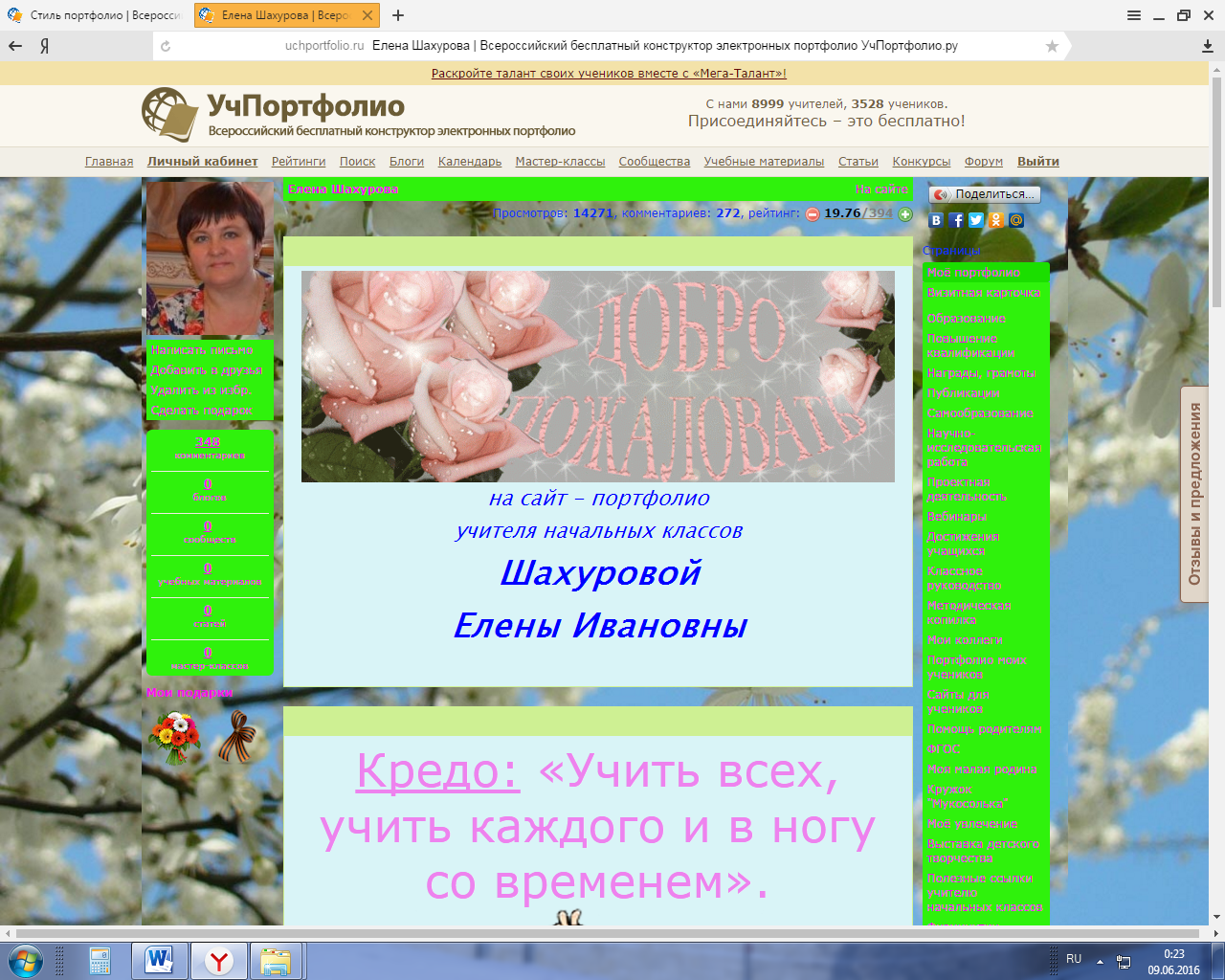 У нас в классе у каждого ученика есть бумажное портфолио. Многие ребята моего класса зарегистрировались на социальном сайте «Одноклассники». Но для детей их возраста не вся информация сайта полезна. На родительском собрании мы с родителями обсуждали тему: «Безопасный интернет» и я предложила создать бесплатное электронные портфолио учащихся на сайте Учпортфолио. С помощью родителей учащиеся создали электронные портфолио.http://uchportfolio.ru/trfnthbyf Поломошных Артёмhttp://uchportfolio.ru/AngelinaKireeva Киреева Ангелинаhttp://uchportfolio.ru/s9874046871 Головецкая Кираhttp://uchportfolio.ru/Rzhakhov Ржахов Андрейhttp://uchportfolio.ru/ls07092007 Страх ЭллинаУчастие во всероссийских экоуроках: «Хранители воды», «Мобильные технологии для экологии».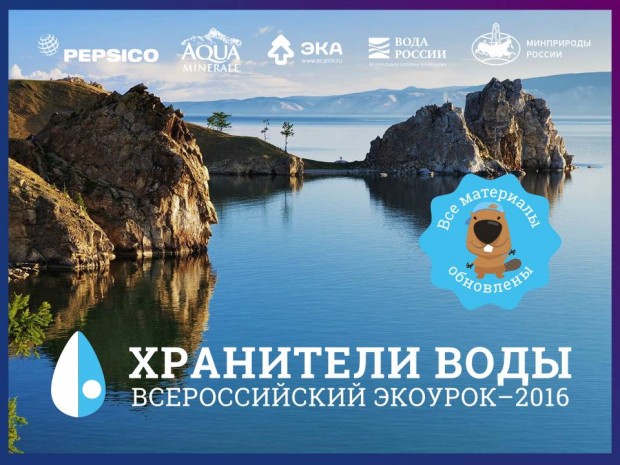 Два методических гида https://cloud.mail.ru/public/Ab2g/mEPZtAYnQВидеоролик можно посмотреть по ссылке - https://youtu.be/VnrDdyvVgEQАнимированные презентации для демонстрации на уроке (приложение 1 к гиду) Вы можете скачать по ссылкам:Для младших классов: https://cloud.mail.ru/public/KGXw/njFywKAWy Набор для проведения настольной https://cloud.mail.ru/public/3nZ2/CcCrpdpndКрасочные покетмоды или карманные книжки https://cloud.mail.ru/public/43UY/1RQs3eugw«Мобильные технологии для экологии».Методический видеоролик  https://youtu.be/eFuegJhnaB4 Анимированные презентации для демонстрации на уроке https://cloud.mail.ru/public/Mw1w/AKrmpTmxvНабор для проведения игры в младших классах https://cloud.mail.ru/public/4qrG/aNx47Zu9X Красочные покетмоды или карманные книжки 
https://cloud.mail.ru/public/DeQm/3N1kGavBcВнеурочная деятельность. Участие в выставке детского творчества. 3 работы (Номоконовой Татьяны, Ржахова Андрея, Страх Эллины) отправлены на районную выставку.Повышение квалификации, профессиональная переподготовка.Удостоверение «Инновации в организации и содержании специального образования» в рамках реализации мероприятий ФЦПРО по направлению «Распространение на всей территории Российской Федерации современных моделей успешной социализации детей».ВысокийСредний Ниже среднегоНизкий Входная3677Текущая31136Итоговая31082ВходнаяТекущаяИтоговаяКачество40%    61 %57 %       Успеваемость 70%     74%     91%ВысокийСредний Ниже среднегоНизкий Входная6963Текущая7754Итоговая7574ВходнаяТекущаяИтоговаяКачество62%    83 %52 %       Успеваемость 87%     74%     83%Выше нормыНормаНиже нормывходящая10           42%3     12%11    46 %текущая12          52%4     17%7      30%итоговая11           48%5      22%7      30%Название конкурсаКол-во ПобедителиВсероссийскиеВсероссийскиеВсероссийскиеВикторина  "Школа безопасности"Викторина  "Азбука нравственности"11Олимпиада (гуманитарный цикл)  русский язык71 место Номоконова ТатьянаОлимпиада (гуманитарный цикл) литературное чтение10Конкурс "Русский медвежонок - языкознание для всех"10Головецкая КираСтрах ЭллинаПризёр Ржахов АндрейПервый  всероссийский  метапредметный  конкурс  "Успевай-ка"Конкурс  "Мультмарафон"101 место Ржахов Андрей2 место Киреева Ангелина3 место Гантимурова ПолинаГоловецкая КираГилязова СветланаАфанасьев ЕвгенийЛапердина АлёнаОлимпиады по естественным предметам:
(растения) 4Олимпиады по естественным предметам:
животные 7Викторины "Россия. Вооруженные силы" 7Викторина «В мире сказок»112 место Манич Диана3 место Ржахов Андрей              Гантимурова ПолинаРайонныеРайонныеРайонныеКонкурс "Моя мама - водитель"13 место Поломошных АртёмШкольныеШкольныеШкольныеОлимпиада  по математике63 место Страх ЭллинаОлимпиада  по русскому языку71 место Страх Эллина2 место Номоконова Татьяна3 место Гантимурова ПолинаОлимпиада  по литературному чтению72 место Гантимурова Полина3 место Гилязова СветланаКиреева Ангелина Номоконова Татьяна Головецкая КираОлимпиада  по окружающему миру6поощренияАкварелькаКаратэЛогопедПсихологМукосолька2 уч.2 уч.8 уч.2 уч.16 уч.